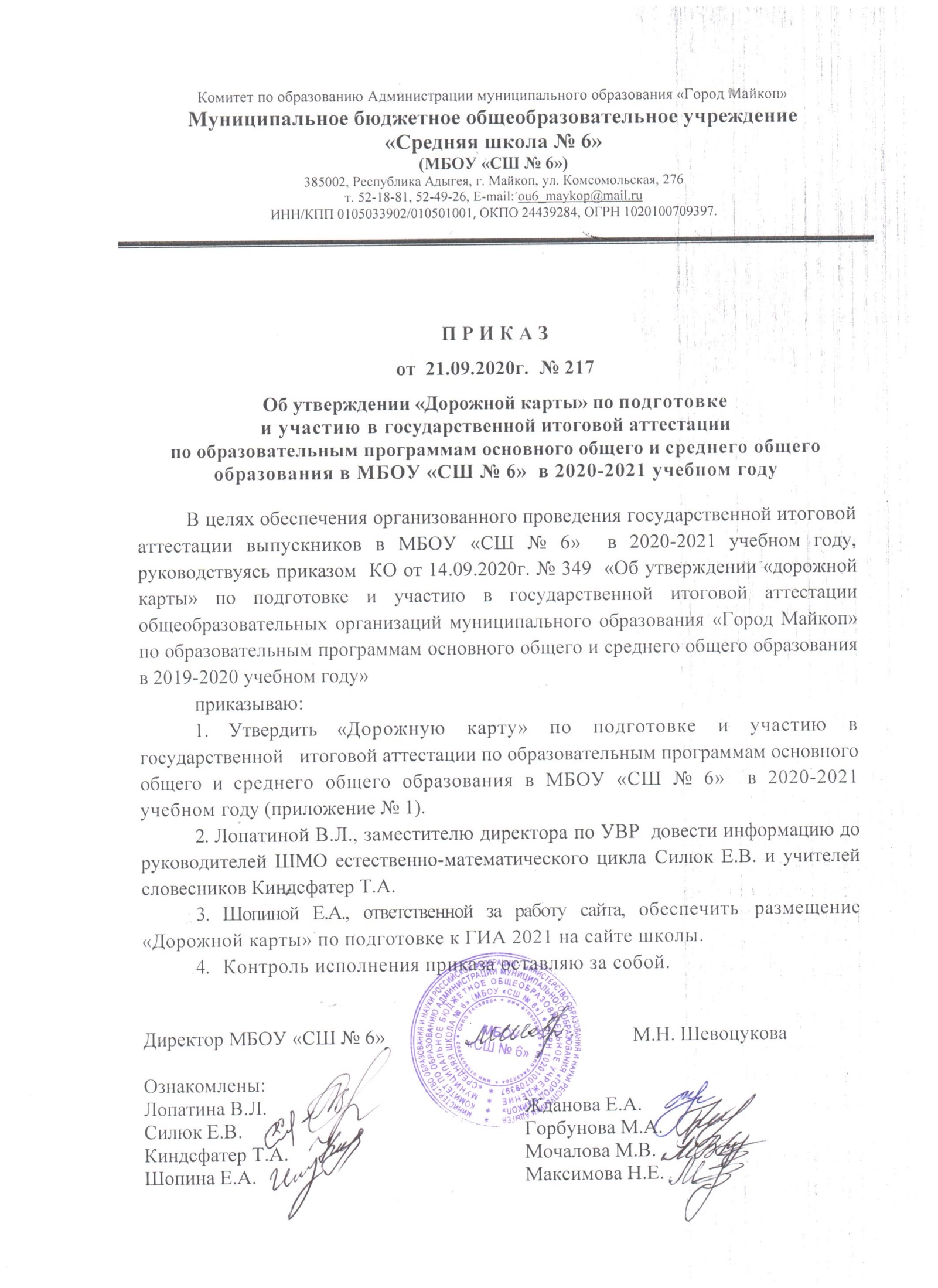 Приложение № 1 к приказу по МБОУ «СШ № 6» от  21.09.2020 г.  № 217«Дорожная карта» по организации и участию в ГИА по образовательным программамосновного общего и среднего общего образования МБОУ «СШ № 6»  в 2020-2021 учебном году№ п/пМероприятияСрокиОтветственные исполнителиI. Анализ проведения ГИА - 11 в 2020 годуI. Анализ проведения ГИА - 11 в 2020 годуI. Анализ проведения ГИА - 11 в 2020 годуI. Анализ проведения ГИА - 11 в 2020 году1.Проведение статистического анализа по итогам ГИА-11 в 2020 году.август 2020 г.Лопатина В.Л.II. Меры по повышению качества преподавания предметовII. Меры по повышению качества преподавания предметовII. Меры по повышению качества преподавания предметовII. Меры по повышению качества преподавания предметов2.1.Организация работы с обучающимися, которые не получили аттестат об основном общем образовании. Август - сентябрь 2020 г.,в течение учебного годаЛопатина В.Л.Горбунова М.А.2.2.Разработка и утверждение комплекса мер по совершенствованию преподавания учебных предметов при подготовке обучающихся к ГИА-9 и ГИА-11 в 2021 году.сентябрь 2020 г.Лопатина В.Л.Силюк Е.В.Киндсфатер Т.А.2.3.Организация работы по реализации комплекса мер по совершенствованию преподавания учебных предметов при подготовке обучающихся к ГИА-9 и ГИА-11 в 2020 году.в течение учебного годаЛопатина В.Л.Силюк Е.В.Киндсфатер Т.А.2.4.Разработка Плана по подготовке к ГИА обучающихся «группы риска».Сентябрь-октябрь 2020 г.Лопатина В.Л.2.5.Разработка Плана по подготовке к ГИА обучающихся, мотивированных на высокий результат.Сентябрь-ноябрь 2020 г.Лопатина В.Л.2.6Участие в мероприятиях «Программы повышения качества образования для школ с низкими результатами обучения и школ, функционирующих в неблагоприятных социальных условиях в муниципальном образовании «Город Майкоп» на 2018-2020 годы» (утв. Приказом №504 от 10.09.2019).Сентябрь-декабрь 2020 г.Шевоцукова М.Н.Лопатина В.Л.III. Нормативно-правовое обеспечение ГИА-9 и ГИА-11III. Нормативно-правовое обеспечение ГИА-9 и ГИА-11III. Нормативно-правовое обеспечение ГИА-9 и ГИА-11III. Нормативно-правовое обеспечение ГИА-9 и ГИА-113.1Подготовка нормативных правовых актов по организации и проведению ГИА-9 и ГИА-11 в 2021 году: – об утверждении комплекса мер МБОУ «СШ № 6» по совершенствованию преподавания учебных предметов при подготовке обучающихся общеобразовательных организаций к ГИА-9 и ГИА-11 в 2021 году;- о назначении школьного координатора ГИА по программам основного общего и среднего общего образования в 2021 году;- о назначении ответственных лиц за внесение сведений в региональную информационную систему обеспечения и проведения ГИА;- об организации работы телефонов «горячей линии».сентябрь – октябрь 2020 г.сентябрь 2020г.октябрь 2020 г.Шевоцукова М.Н.Лопатина В.Л.3.2.Изучение документов по нормативно-правовому и методическому сопровождению проведения ГИА-9 и ГИА-11 в 2021 году, разработанных на федеральном и региональном уровнях.по мере поступленияШевоцукова М.Н.Лопатина В.Л.Шопина Е.А.3.3.Приведение  школьной базы нормативных документов в соответствие с федеральными, региональными и муниципальными нормативными правовыми актами.в течение 2-х недель после введения в действие федеральных, региональных  и муниципальных нормативных документовЛопатина В.Л.IV. Финансовое обеспечение ГИА-9 и ГИА-11IV. Финансовое обеспечение ГИА-9 и ГИА-11IV. Финансовое обеспечение ГИА-9 и ГИА-11IV. Финансовое обеспечение ГИА-9 и ГИА-114Выделение средств из бюджета школы на оформление стендов к ГИА 2021. По мере возможностиШевоцукова М.Н.V. Обучение лиц, привлекаемых к проведению ГИА-9 и ГИА-11V. Обучение лиц, привлекаемых к проведению ГИА-9 и ГИА-11V. Обучение лиц, привлекаемых к проведению ГИА-9 и ГИА-11V. Обучение лиц, привлекаемых к проведению ГИА-9 и ГИА-115.1.Участие в обучающих семинарах для участников ГИА-9 (с последующим тестированием):- членов ГЭК;- организаторов ППЭ (по предметам информатика и иностранный язык).декабрь 2020г- апрель 2021г.Лопатина В.Л.5.2.Участие в  обучающих семинарах для членов предметных комиссий по вопросам проверки контрольных, диагностических работ и репетиционных экзаменов выпускников 9-х, 11-х классов.февраль-апрель 2021 г.Лопатина В.Л.Учителя-предметники5.3Проведение школьных обучающих семинаров для педагогических работников, задействованных в ГИА 2021.В течение годаЛопатина В.Л.VI. Организационное сопровождение ГИА-9 и ГИА-11VI. Организационное сопровождение ГИА-9 и ГИА-11VI. Организационное сопровождение ГИА-9 и ГИА-11VI. Организационное сопровождение ГИА-9 и ГИА-116.1.Сбор предварительной информации о планируемом количестве участников ГИА-9 и ГИА-11 в 2021 году из числа:- выпускников ОО текущего учебного года;- лиц, не прошедших ГИА в 2020 году;- лиц с ограниченными возможностями здоровья, инвалидов и детей-инвалидов;октябрь 2019 г. – февраль 2021 г.Лопатина В.Л.Горбунова М.А.Мочалова М.В.Максимова Н.Е.6.2.Организация и проведение итогового сочинения для 11-х классов и итогового собеседования для 9-х классов в основной и дополнительный сроки.декабрь 2020 г., февраль, март, май 2021 г.Лопатина В.Л.Киндсфатер Т.А.Жданова Е.А.6.3.Формирование школьной базы данных по проведению ГИА-9 и ГИА-11 по персональным данным лиц, привлекаемых к подготовке и проведению ГИА (руководителям ППЭ, членам ГЭК, организаторам ППЭ, техническим специалистам ППЭ, экспертам предметных комиссий, членам конфликтной комиссии).С ноября 2020 г.Шевоцукова М.Н.Лопатина В.Л.6.4.Участие выпускников МБОУ «СШ № 6» в муниципальных диагностических работах и репетиционных экзаменах по отдельным предметам, проведение анализа их результатов.декабрь 2020 г.март 2021 г.Лопатина В.Л.Горбунова М.А.Мочалова М.В.Максимова Н.Е.6.5.Участие в совещаниях с руководителями ОО, заместителями руководителей по УВР по вопросам организации и подготовки к ГИА-9 и ГИА-11 в 2021 году.ежеквартальноШевоцукова М.Н.Лопатина В.Л.6.6.Организация участия в ГИА для выпускников 9-х и 11-х классов в основной и дополнительный  периоды.май 2021 г. – июль 2021 г.сентябрь 2021г.Шевоцукова М.Н.Лопатина В.Л.VII. Мероприятия по информационному сопровождению ГИА-9 и ГИА-11VII. Мероприятия по информационному сопровождению ГИА-9 и ГИА-11VII. Мероприятия по информационному сопровождению ГИА-9 и ГИА-11VII. Мероприятия по информационному сопровождению ГИА-9 и ГИА-117.1.Организация работы по информированию о процедурах проведения ГИА-9 и ГИА-11 участников ГИА, их родителей, ведение официального сайта школы, в том числе:- объявление сроков и мест подачи заявлений на прохождение ГИА, места регистрации на сдачу ГИА (досрочный и основной этап);- объявление сроков, мест и порядка подачи и рассмотрения апелляций (досрочный период);- объявление о сроках, местах и порядке информирования о результатах ГИА (досрочный период);- объявление сроков, мест и порядка подачи и рассмотрения апелляций (основной период);- объявление о сроках, местах и порядке информирования о результатах ГИА (основной период).сентябрь 2020 г. - май 2021гШевоцукова М.Н.Лопатина В.Л.7.2.Организация работы «горячей линии» по вопросам ГИА-9 и ГИА-11.В течение годаЛопатина В.Л.7.3.Оформление информационных стендов в МБОУ «СШ № 6» по процедуре проведения ГИА-9 и ГИА-11 в 2021 году и регулярное размещение на них соответствующей информации.октябрь 2020 – май 2021 г.Лопатина В.Л.7.4.Организация и проведение родительских собраний по вопросам проведения ГИА-9 и ГИА-11 в 2021 году. В течение года Лопатина В.Л.Горбунова М.А.Мочалова М.В.Максимова Н.Е.7.5.Организация психологического сопровождения участников ГИА-9 и ГИА-11:- выпускников 9-х классов;- выпускников 11-го класса;- родителей (законных представителей);- учителей-предметников.в течение  учебного годаБегдаш Е.А.7.6.Проведение анкетирования обучающихся и их родителей по вопросам психологической готовности к ГИА.март 2021 г.Бегдаш Е.А.7.7.Организация информационно-разъяснительной работы по привлечению общественности к участию в наблюдении за проведением государственной итоговой аттестации.май 2021 г.Лопатина В.Л.VIII. Контроль организации ГИА-9 и ГИА-11 VIII. Контроль организации ГИА-9 и ГИА-11 VIII. Контроль организации ГИА-9 и ГИА-11 VIII. Контроль организации ГИА-9 и ГИА-11 8.1.Контроль за работой педагогического коллектива школы по подготовке к ГИА 2021.В течение годаШевоцукова М.Н.8.2.Осуществление контроля за ходом подготовки и участия выпускников 9-х и 11-х классов в процедуре сдачи ГИА 2021 г.В течение годаШевоцукова М.Н.Лопатина В.Л.